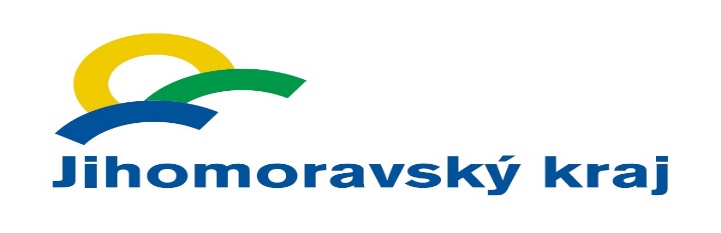 Za přispění finančních prostředků z dotace Jihomoravského krajepořídila obec Bítov v roce 2017 komunální techniku k údržbě veřejných prostranstvípřívěs Ravenna a bočnicekomunální vysavaččelní šípovou radlicitravní sekačku příslušenství k zametači (vana, kropení, zametací a stranový kartáč)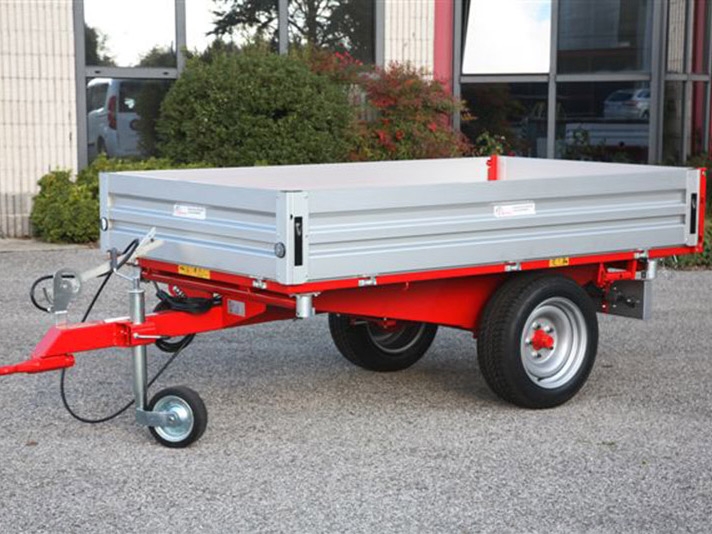 Přívěs Ravenna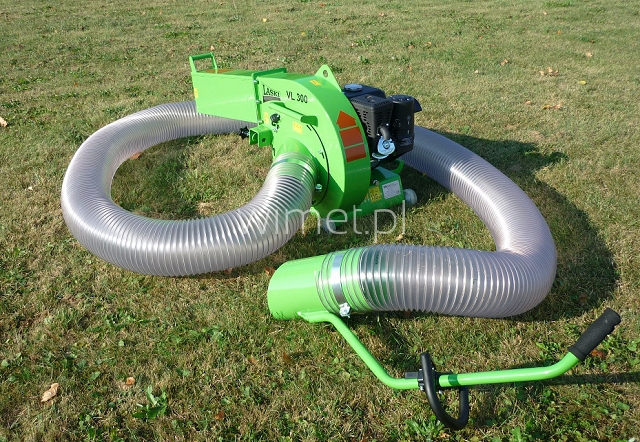 Komunální vysavač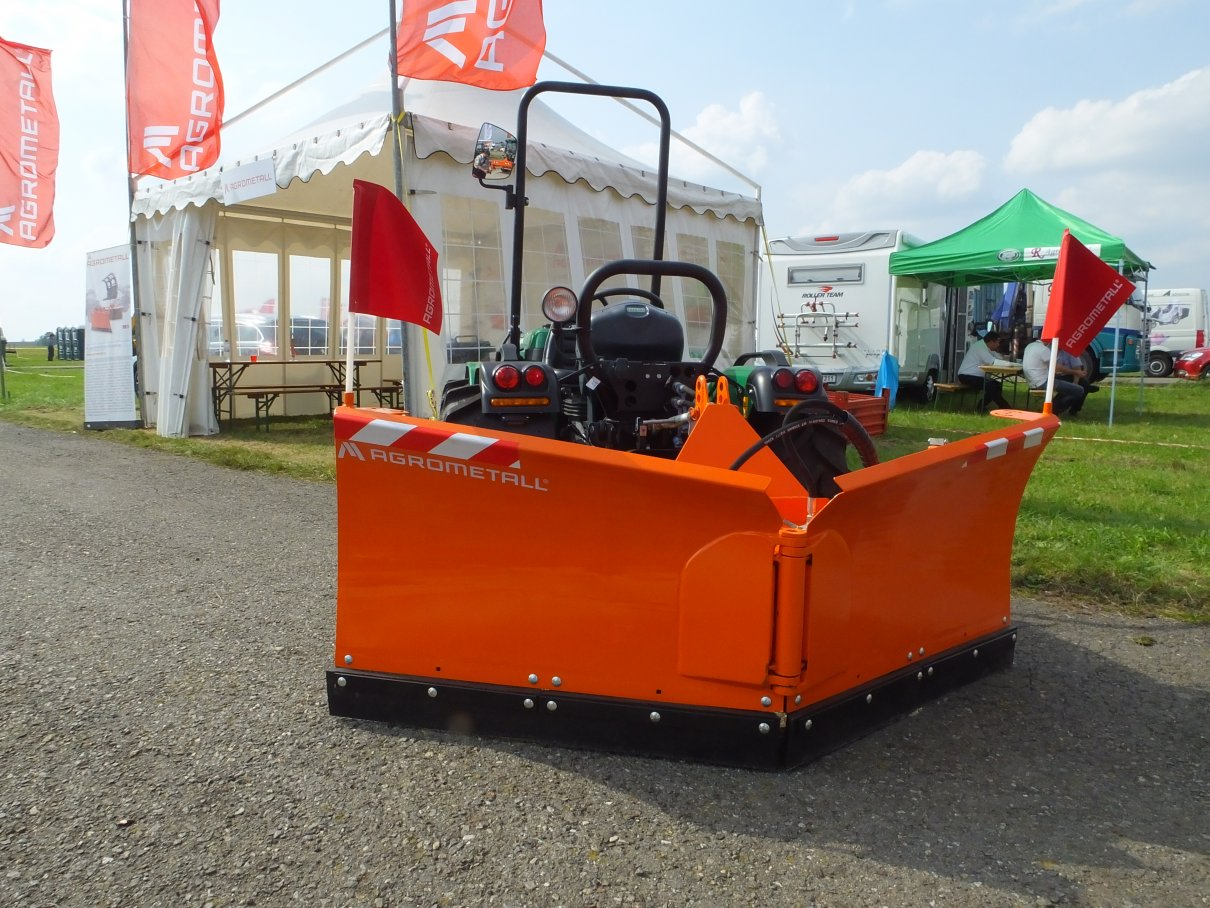 Šípová radliceTravní sekačka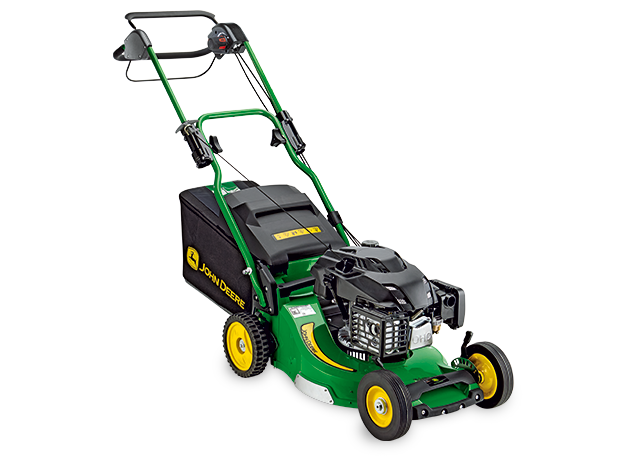 